All Councillors are summoned to the Parish Council (Trust) Meeting  immediately following the Parish Council Meeting on Monday, 18th July 2022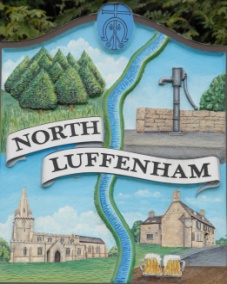 Agenda32/22	Apologies33/22	Declarations of Interest34/22	To approve and sign Minutes as follows: Parish Council (Trust) meeting of 20th June. 35/22	Finance Report – ClerkTo receive a report from Cllr Burrows – Bank Reconciliation To receive, consider and approve Finance ReportTo note receipt of payment  £369 from Sewell & son for agricultural tenancyTo note the following contractual payments:£229.29 re Mow all June£315 re 4 Counties 36/22	Field Gardens Report - Cllr CadeAllotments: To receive an update on current availability of any vacant plotsUpdate on position re additional allotmentsWoodland Walk:New fencing update37/22	Oval Report - Cllr Cade38/22	Date of next meeting: Monday 15th  August 2022, immediately following the NLPC meeting Sue HammondParish Clerk14th June 2022